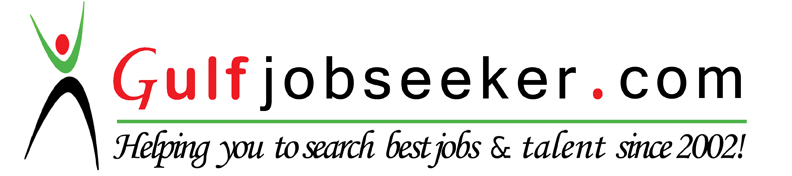 Whats app  Mobile:+971504753686 Gulfjobseeker.com CV No:259606E-mail: gulfjobseeker@gmail.comCivil Status: SingleAge: 29Date of Birth: May 10, 1986POSITION APPLYING FOR:      SECRETARY /  ADMIN ASSISTANT/ RECEPTIONIST CAREER OBJECTIVE To pursue a demanding role within a reputed firm with the approach to take up the responsibilities to accomplish organizational goals wherein my skills and potentials will be utilized to the maximum; alongside focusing on the scope of enhancing my personal skills & gaining maximum knowledge during my tenure to contribute to the growth of the firm KEY SKILLS			Knowledgeable in Windows-based software systems, Microsoft Office products – Outlook, Word, Excel and PowerpointExcellent written and verbal skills to communicate with all levels of the organizationEffective multi-tasking skills, ability to prioritize tasks with minimal supervision and good time management skillsEfficient team player and experienced individual worker with the ability to learn quickly and perform the task at its best for excellent output                                                                               			    	EMPLOYMENT HISTORYManila Electric Company July 5, 2010 – Dec. 31, 2015 Administrative Clerk – Facilities Maintenance Dept. (3 years)Assigned as administrative clerk at the Main Office to prepare Job Orders Forms Secure an Acknowledgement Receipt for Maintenance personnel before they can withdraw materials and conduct maintenance /fabrication worksEncode the necessary details of maintenance work/s on a system for internal data to be consolidated monthly and reported quarterly.Deliver errands and/or serve as company driver for our supervisors during inter-office meetings (authorized to use company car)Relieved the Time Administrator during her Maternity Leave (handling HRIS)Applications used: Microsoft office – Word, Excel, Access; MMS-SAP related, HRIS(SAP-BUI)Adminstrative Assistant –Branch Office (2 years)Reporting directly to Administrative SupervisorReceive customer letter of complaints, requests, appreciation, etc. and attend to their needsProcess petty cash reimbursements, Customer Cash Advance Refunds, Meter and Service Deposit refunds, and other customer and employee refunds.Safekeeping and monitoring of refund checks and its errands(personal car)Monitor office supplies and operational materials(meters, meter seals, etc.) inventory and managing its replenishments and reportingVerification of contractors billing before submission to Main OfficeManage employee information and provide assistance to their IT problems, uniforms and supplies issuance, furniture repairs, etc.Gathering of data, layout the presentation, and managing overall necessities  for weekly staff meetings ,sudden coordination meetings(contractors, local government units, customers), and monthly general meeting(whole branch office and auxiliary office) as part of being promoted to Administrative Supervisor on the latter yearIn addition to this, being assigned for the preparation and submission of the overall operational budget of the branch office and its auxiliary for the upcoming year during the budget preparation periodIn charge of the functionality of overall branch office team operations (applications, payments, complaints ,technical support, field support, security, utility, IT)Served as the secretary reporting directly to the Branch Manager Applications used: Microsoft Office – Word, Excel, Powerpoint, Publisher, MMS & FMS(SAP), HRIS –SAP, CMS Mainframe and CMS v10, SRM, and BPC - browser generatedHNR Pacific Industries (Pacific Steam Laundry)Assistant Checker2003 - 2006Receive incoming garments from different brand companiesProper storage and distribution of garments to processing departmentsVerify outgoing finished products for dispatchingMaintain files for record purposesProvide clerical and administrative support to management as requested	                                EDUCATIONAL BACKGROUNDEDUCATIONAL ATTAINMENTTertiary				University of Caloocan City				Bachelor of Science in Business Administration					Major in Managerial Accounting				2006 – 2010Secondary							1997 – 2003Primary				Camarin D Elementary School				1991 – 1997                                                                                                   		        PERSONAL DATABirth date				:   May 10, 1986					Sex					:   MaleCivil Status				:   Single